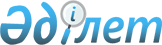 Қорғалжын аудандық мәслихатының 2020 жылғы 25 желтоқсандағы № 1/61 "2021-2023 жылдарға арналған Қорғалжын ауданының ауылдық округтерінің бюджеттері туралы" шешіміне өзгерістер енгізу туралыАқмола облысы Қорғалжын аудандық мәслихатының 2021 жылғы 20 сәуірдегі № 1/4 шешімі. Ақмола облысының Әділет департаментінде 2021 жылғы 23 сәуірде № 8445 болып тіркелді
      Қазақстан Республикасының Бюджет кодексінің 109-1-бабының 4-тармағына, Қазақстан Республикасының "Қазақстан Республикасындағы жергілікті мемлекеттік басқару және өзін-өзі басқару туралы" Заңының 6-бабының 1-тармағының 1) тармақшасына сәйкес, Қорғалжын аудандық мәслихаты ШЕШІМ ҚАБЫЛДАДЫ:
      1. Қорғалжын аудандық мәслихатының "2021-2023 жылдарға арналған Қорғалжын ауданының ауылдық округтерінің бюджеттері туралы" 2020 жылғы 25 желтоқсандағы № 1/61 шешіміне (Нормативтік құқықтық актілерді мемлекеттік тіркеу тізілімінде № 8313 болып тіркелген) келесі өзгерістер енгізілсін:
      1 тармақ жаңа редакцияда баяндалсын:
      "1. 2021-2023 жылдарға арналған Қорғалжын ауылдық округінің бюджеті тиісінше 1, 2, 3 - қосымшаларға сәйкес, соның ішінде 2021 жылға келесі көлемдерде бекітілсін:
      1) кірістер – 444 535,0 мың теңге, соның ішінде:
      салықтық түсімдер – 11 541,0 мың теңге;
      салықтық емес түсімдер – 0,0 мың теңге;
      трансферттердің түсімдері – 432 994,0 мың теңге;
      2) шығындар – 446 001,5 мың теңге;
      3) қаржы активтерімен операциялар бойынша сальдо – 0,0 мың теңге, соның ішінде:
      қаржы активтерін сатып алу – 0,0 мың теңге;
      4) бюджет тапшылығы (профициті) – (-1 466,5) мың теңге;
      5) бюджет тапшылығын қаржыландыру (профицитін пайдалану) - 1 466,5 мың теңге.";
      3 тармақ жаңа редакцияда баяндалсын:
      "3. 2021-2023 жылдарға арналған Арықты ауылдық округінің бюджеті тиісінше 4, 5, 6 - қосымшаларға сәйкес, соның ішінде 2021 жылға келесі көлемдерде бекітілсін:
      1) кірістер – 12 916,0 мың теңге, соның ішінде:
      салықтық түсімдер – 1 938,0 мың теңге;
      салықтық емес түсімдер – 0,0 мың теңге;
      трансферттердің түсімдері – 10 978,0 мың теңге;
      2) шығындар – 12 966,7 мың теңге;
      3) қаржы активтерімен операциялар бойынша сальдо – 0,0 мың теңге, соның ішінде:
      қаржы активтерін сатып алу – 0,0 мың теңге;
      4) бюджет тапшылығы (профициті) – (-50,7) мың теңге;
      5) бюджет тапшылығын қаржыландыру (профицитін пайдалану) – 50,7 мың теңге.";
      5 тармақ жаңа редакцияда баяндалсын:
      "5. 2021-2023 жылдарға арналған Майшұқыр ауылдық округінің бюджеті тиісінше 7, 8, 9 - қосымшаларға сәйкес, соның ішінде 2021 жылға келесі көлемдерде бекітілсін:
      1) кірістер – 14 135,0 мың теңге, соның ішінде:
      салықтық түсімдер – 1 071,0 мың теңге;
      салықтық емес түсімдер – 0,0 мың теңге;
      трансферттердің түсімдері – 13 064,0 мың теңге;
      2) шығындар – 14 284,0 мың теңге;
      3) қаржы активтерімен операциялар бойынша сальдо – 0,0 мың теңге, соның ішінде:
      қаржы активтерін сатып алу – 0,0 мың теңге;
      4) бюджет тапшылығы (профициті) – (-149,0) мың теңге;
      5) бюджет тапшылығын қаржыландыру (профицитін пайдалану) – 149,0 мың теңге.";
      7 тармақ жаңа редакцияда баяндалсын:
      "7. 2021-2023 жылдарға арналған Қарашалғын ауылдық округінің бюджеті тиісінше 10, 11, 12 - қосымшаларға сәйкес, соның ішінде 2021 жылға келесі көлемдерде бекітілсін:
      1) кірістер – 16 089,0 мың теңге, соның ішінде:
      салықтық түсімдер – 1 935,0 мың теңге;
      салықтық емес түсімдер – 0,0 мың теңге;
      трансферттердің түсімдері – 14 154,0 мың теңге;
      2) шығындар – 16 828,7 мың теңге;
      3) қаржы активтерімен операциялар бойынша сальдо – 0,0 мың теңге, соның ішінде:
      қаржы активтерін сатып алу – 0,0 мың теңге;
      4) бюджет тапшылығы (профициті) – (-739,7) мың теңге;
      5) бюджет тапшылығын қаржыландыру (профицитін пайдалану) – 739,7 мың теңге.";
      9 тармақ жаңа редакцияда баяндалсын:
      "9. 2021-2023 жылдарға арналған Кеңбидайық ауылдық округінің бюджеті тиісінше 13, 14, 15 - қосымшаларға сәйкес, соның ішінде 2021 жылға келесі көлемдерде бекітілсін:
      1) кірістер –11 382,0 мың теңге, соның ішінде:
      салықтық түсімдер – 1 500,0 мың теңге;
      салықтық емес түсімдер – 0,0 мың теңге;
      трансферттердің түсімдері – 9 882,0 мың теңге;
      2) шығындар –11 784,2 мың теңге;
      3) қаржы активтерімен операциялар бойынша сальдо – 0,0 мың теңге, соның ішінде:
      қаржы активтерін сатып алу – 0,0 мың теңге;
      4) бюджет тапшылығы (профициті) – (-402,2) мың теңге;
      5) бюджет тапшылығын қаржыландыру (профицитін пайдалану) – 402,2 мың теңге.";
      11 тармақ жаңа редакцияда баяндалсын:
      "11. 2021-2023 жылдарға арналған Қызылсай ауылдық округінің бюджеті тиісінше 16, 17, 18 - қосымшаларға сәйкес, соның ішінде 2021 жылға келесі көлемдерде бекітілсін:
      1) кірістер – 13 511,0 мың теңге, оның ішінде:
      салықтық түсімдер – 1 149,0 мың теңге;
      салықтық емес түсімдер – 0,0 мың теңге;
      трансферттердің түсімдері – 12 362,0 мың теңге;
      2) шығындар – 13 678,4 мың теңге;
      3) қаржы активтерімен операциялар бойынша сальдо – 0,0 мың теңге, соның ішінде:
      қаржы активтерін сатып алу – 0,0 мың теңге;
      4) бюджет тапшылығы (профициті) – (-167,4) мың теңге;
      5) бюджет тапшылығын қаржыландыру (профицитін пайдалану) – 167,4 мың теңге.";
      13 тармақ жаңа редакцияда баяндалсын:
      "13. 2021-2023 жылдарға арналған Амангелді ауылдық округінің бюджеті тиісінше 19, 20, 21 - қосымшаларға сәйкес, соның ішінде 2021 жылға келесі көлемдерде бекітілсін:
      1) кірістер – 15 540,0 мың теңге, оның ішінде:
      салықтық түсімдер – 1 666,0 мың теңге;
      салықтық емес түсімдер – 0,0 мың теңге;
      трансферттердің түсімдері –13 874,0 мың теңге;
      2) шығындар – 15 883,4 мың теңге;
      3) қаржы активтерімен операциялар бойынша сальдо – 0,0 мың теңге, соның ішінде:
      қаржы активтерін сатып алу – 0,0 мың теңге;
      4) бюджет тапшылығы (профициті) – (-343,4) мың теңге;
      5) бюджет тапшылығын қаржыландыру (профицитін пайдалану) – 343,4 мың теңге.";
      15 тармақ жаңа редакцияда баяндалсын:
      "15. 2021-2023 жылдарға арналған Сабынды ауылдық округінің бюджеті тиісінше 22, 23, 24 - қосымшаларға сәйкес, соның ішінде 2021 жылға келесі көлемдерде бекітілсін:
      1) кірістер – 16 905,0 мың теңге, соның ішінде:
      салықтық түсімдер – 4 168,0 мың теңге;
      салықтық емес түсімдер – 0,0 мың теңге;
      трансферттердің түсімдері – 12 737,0 мың теңге;
      2) шығындар – 17 450,4 мың теңге;
      3) қаржы активтерімен операциялар бойынша сальдо – 0,0 мың теңге, соның ішінде:
      қаржы активтерін сатып алу – 0,0 мың теңге;
      4) бюджет тапшылығы (профициті) – (-545,4) мың теңге;
      5) бюджет тапшылығын қаржыландыру (профицитін пайдалану) – 545,4 мың теңге.";
      көрсетілген шешімнің 1, 4, 7, 10, 13, 16, 19, 22, 25 қосымшалары осы шешімнің 1, 2, 3, 4, 5, 6, 7, 8, 9 қосымшаларына сәйкес жаңа редакцияда баяндалсын.
      2. Осы шешім Ақмола облысының Әділет департаментінде мемлекеттік тіркелген күнінен бастап күшіне енеді және 2021 жылдың 1 қаңтарынан бастап қолданысқа енгізіледі.
      "КЕЛІСІЛДІ" 2021 жылға арналған Қорғалжын ауылдық округінің бюджеті 2021 жылға арналған Арықты ауылдық округінің бюджеті 2021 жылға арналған Майшұқыр ауылдық округінің бюджеті 2021 жылға арналған Қарашалғын ауылдық округінің бюджеті 2021 жылға арналған Кеңбидайық ауылдық округінің бюджеті 2021 жылға арналған Қызылсай ауылдық округінің бюджеті 2021 жылға арналған Амангелді ауылдық округінің бюджеті 2021 жылға арналған Сабынды ауылдық округінің бюджеті 2021 жылға арналған жоғары тұрған бюджеттерден нысаналы ағымдағы трансферттер
					© 2012. Қазақстан Республикасы Әділет министрлігінің «Қазақстан Республикасының Заңнама және құқықтық ақпарат институты» ШЖҚ РМК
				
      Қорғалжын аудандық
мәслихат сессиясының
төрайымы

А.Кульбаева

      Қорғалжын аудандық
мәслихатының хатшысы

Б.Рыспаев

      Қорғалжын ауданының әкімі

Б.Жанбаев
Қорғалжын аудандық мәслихатының
2021 жылғы 20 сәуірдегі
№ 1/4 шешіміне
1-қосымшаҚорғалжын аудандық мәслихатының
2020 жылғы 25 желтоқсандағы
№ 1/61 шешіміне
1-қосымша
Санаты
Санаты
Санаты
Санаты
мың теңге сомасы
Сыныбы 
Сыныбы 
Сыныбы 
мың теңге сомасы
Кіші сыныбы
Кіші сыныбы
мың теңге сомасы
Атауы
мың теңге сомасы
1
2
3
4
5
I. КІРІСТЕР
444 535,0
1
САЛЫҚТЫҚ ТҮСІМДЕР
11 541,0
01
Табыс салығы
3 611,0
2
Жеке табыс салығы
3 611,0
04
Меншікке салынатын салықтар
7 930,0
1
Мүлікке салынатын салықтар
370,0
3
Жер салығы
596,0
4
Көлік құралдарына салынатын салық
6 964,0
2
САЛЫҚТЫҚ ЕМЕС ТҮСІМДЕР 
0,0
4
ТРАНСФЕРТТЕРДІҢ ТҮСІМДЕРІ
432 994,0
02
Мемлекеттік басқарудың жоғары тұрған органдарынан түсетін трансферттер
432 994,0
3
Аудандардың (облыстық маңызы бар қаланың) бюджетінен трансферттер
432 994,0
Функционалдық топ
Функционалдық топ
Функционалдық топ
Функционалдық топ
мың теңге сомасы
Бюджеттік бағдарламалардың әкімшісі
Бюджеттік бағдарламалардың әкімшісі
Бюджеттік бағдарламалардың әкімшісі
мың теңге сомасы
Бағдарлама
Бағдарлама
мың теңге сомасы
Атауы
мың теңге сомасы
1
2
3
4
5
II. ШЫҒЫНДАР
446 001,5
01
Жалпы сипаттағы мемлекеттiк қызметтер
19 425,0
124
Аудандық маңызы бар қала, ауыл, кент, ауылдық округ әкімінің аппараты
19 425,0
001
Аудандық маңызы бар қала, ауыл, кент, ауылдық округ әкімінің қызметін қамтамасыз ету жөніндегі қызметтер
19 425,0
022
Мемлекеттік органның күрделі шығыстары
0,0
07
Тұрғын үй-коммуналдық шаруашылық
36 134,5
124
Аудандық маңызы бар қала, ауыл, кент, ауылдық округ әкімінің аппараты
36 134,5
008
Елді мекендердегі көшелерді жарықтандыру
12 670,5
009
Елдi мекендердiң санитариясын қамтамасыз ету
5 188,0
010
Жерлеу орындарын ұстау және туыстары жоқ адамдарды жерлеу
570,0
011
Елді мекендерді абаттандыру мен көгалдандыру
17 706,0
12
Көлiк және коммуникация
187 771,0
124
Аудандық маңызы бар қала, ауыл, кент, ауылдық округ әкімінің аппараты
187 771,0
013
Аудандық маңызы бар қалаларда, ауылдарда, кенттерде, ауылдық округтерде автомобиль жолдарының жұмыс істеуін қамтамасыз ету
4 000,0
045
Аудандық маңызы бар қалаларда, ауылдарда, кенттерде, ауылдық округтерде автомобиль жолдарын күрделі және орташа жөндеу
183 771,0
13
Басқалар
202 671,0
124
Аудандық маңызы бар қала, ауыл, кент, ауылдық округ әкімінің аппараты
202 671,0
057
"Ауыл-Ел бесігі" жобасы шеңберінде ауылдық елді мекендердегі әлеуметтік және инженерлік инфрақұрылым бойынша іс-шараларды іске асыру
202 671,0
ІII. Қаржы активтерімен операциялар бойынша сальдо
0,0
Қаржы активтерін сатып алу
0,0
Мемлекеттің қаржы активтерін сатудан түсетін түсімдер
0,0
IV. Бюджет тапшылығы (профициті)
- 1 466,5
V. Бюджет тапшылығын қаржыландыру (профицитін пайдалану)
1 466,5
8
Бюджет қаражатының пайдаланылатын қалдықтары
1 466,5
01
Бюджет қаражаты қалдықтары
1 466,5
1
Бюджет қаражатының бос қалдықтары
1 466,5Қорғалжын аудандық мәслихатының
2021 жылғы 20 сәуірдегі
№ 1/4 шешіміне
2-қосымшаҚорғалжын аудандық мәслихатының
2020 жылғы 25 желтоқсандағы
№ 1/61 шешіміне
4-қосымша
Санаты
Санаты
Санаты
Санаты
мың теңге сомасы
Сыныбы 
Сыныбы 
Сыныбы 
мың теңге сомасы
Кіші сыныбы
Кіші сыныбы
мың теңге сомасы
Атауы
мың теңге сомасы
1
2
3
4
5
I. КІРІСТЕР
12 916,0
1
САЛЫҚТЫҚ ТҮСІМДЕР
1 938,0
01
Табыс салығы
205,0
2
Жеке табыс салығы
205,0
04
Меншікке салынатын салықтар
1 733,0
1
Мүлікке салынатын салықтар
183,0
3
Жер салығы
186,0
4
Көлік құралдарына салынатын салық
1 364,0
2
САЛЫҚТЫҚ ЕМЕС ТҮСІМДЕР
0,0
4
ТРАНСФЕРТТЕРДІҢ ТҮСІМДЕРІ
10 978,0
02
Мемлекеттік басқарудың жоғары тұрған органдарынан түсетін трансферттер
10 978,0
3
Аудандардың (облыстық маңызы бар қаланың) бюджетінен трансферттер
10 978,0
Функционалдық топ
Функционалдық топ
Функционалдық топ
Функционалдық топ
мың теңге сомасы
Бюджеттік бағдарламалардың әкімшісі
Бюджеттік бағдарламалардың әкімшісі
Бюджеттік бағдарламалардың әкімшісі
мың теңге сомасы
Бағдарлама
Бағдарлама
мың теңге сомасы
Атауы
мың теңге сомасы
1
2
3
4
5
II. ШЫҒЫНДАР
12 966,7
01
Жалпы сипаттағы мемлекеттiк қызметтер
10 656,7
124
Аудандық маңызы бар қала, ауыл, кент, ауылдық округ әкімінің аппараты
10 656,7
001
Аудандық маңызы бар қала, ауыл, кент, ауылдық округ әкімінің қызметін қамтамасыз ету жөніндегі қызметтер
10 656,7
022
Мемлекеттік органның күрделі шығыстары
0,0
07
Тұрғын үй-коммуналдық шаруашылық
1 218,0
124
Аудандық маңызы бар қала, ауыл, кент, ауылдық округ әкімінің аппараты
1 218,0
008
Елді мекендердегі көшелерді жарықтандыру
468,0
009
Елді мекендердің санитариясын қамтамасыз ету
709,0
010
Жерлеу орындарын ұстау және туыстары жоқ адамдарды жерлеу
41,0
011
Елді мекендерді абаттандыру мен көгалдандыру
0,0
12
Көлiк және коммуникация
1 092,0
124
Аудандық маңызы бар қала, ауыл, кент, ауылдық округ әкімінің аппараты
1 092,0
013
Аудандық маңызы бар қалаларда, ауылдарда, кенттерде, ауылдық округтерде автомобиль жолдарының жұмыс істеуін қамтамасыз ету
1 092,0
ІII. Қаржы активтерімен операциялар бойынша сальдо
0,0
Қаржы активтерін сатып алу
0,0
Мемлекеттің қаржы активтерін сатудан түсетін түсімдер
0,0
IV. Бюджет тапшылығы (профициті)
-50,7
V. Бюджет тапшылығын қаржыландыру (профицитін пайдалану)
50,7
8
Бюджет қаражатының пайдаланылатын қалдықтары
50,7
01
Бюджет қаражаты қалдықтары
50,7
1
Бюджет қаражатының бос қалдықтары
50,7Қорғалжын аудандық мәслихатының
2021 жылғы 20 сәуірдегі
№ 1/4 шешіміне
3-қосымшаҚорғалжын аудандық мәслихатының
2020 жылғы 25 желтоқсандағы
№ 1/61 шешіміне
7-қосымша
Санаты
Санаты
Санаты
Санаты
мың теңге сомасы
Сыныбы 
Сыныбы 
Сыныбы 
мың теңге сомасы
Кіші сыныбы
Кіші сыныбы
мың теңге сомасы
Атауы
мың теңге сомасы
1
2
3
4
5
I. КІРІСТЕР
14 135,0
1
САЛЫҚТЫҚ ТҮСІМДЕР
1 071,0
01
Табыс салығы
65,0
2
Жеке табыс салығы
65,0
04
Меншікке салынатын салықтар
1 006,0
1
Мүлікке салынатын салықтар
75,0
3
Жер салығы
40,0
4
Көлік құралдарына салынатын салық
891,0
2
САЛЫҚТЫҚ ЕМЕС ТҮСІМДЕР
0,0
4
ТРАНСФЕРТТЕРДІҢ ТҮСІМДЕРІ
13 064,0
02
Мемлекеттік басқарудың жоғары тұрған органдарынан түсетін трансферттер
13 064,0
3
Аудандардың (облыстық маңызы бар қаланың) бюджетінен трансферттер
13 064,0
Функционалдық топ
Функционалдық топ
Функционалдық топ
Функционалдық топ
мың теңге сомасы
Бюджеттік бағдарламалардың әкімшісі
Бюджеттік бағдарламалардың әкімшісі
Бюджеттік бағдарламалардың әкімшісі
мың теңге сомасы
Бағдарлама
Бағдарлама
мың теңге сомасы
Атауы
мың теңге сомасы
1
2
3
4
5
II. ШЫҒЫНДАР
14 284,0
01
Жалпы сипаттағы мемлекеттiк қызметтер
11 775,0
124
Аудандық маңызы бар қала, ауыл, кент, ауылдық округ әкімінің аппараты
11 775,0
001
Аудандық маңызы бар қала, ауыл, кент, ауылдық округ әкімінің қызметін қамтамасыз ету жөніндегі қызметтер
11 775,0
022
Мемлекеттік органның күрделі шығыстары
0,0
07
Тұрғын үй-коммуналдық шаруашылық
1 438,0
124
Аудандық маңызы бар қала, ауыл, кент, ауылдық округ әкімінің аппараты
1 438,0
008
Елді мекендердегі көшелерді жарықтандыру
0,0
009
Елді мекендердің санитариясын қамтамасыз ету
1 438,0
010
Жерлеу орындарын ұстау және туыстары жоқ адамдарды жерлеу
0,0
011
Елді мекендерді абаттандыру мен көгалдандыру
0,0
12
Көлiк және коммуникация
1 071,0
124
Аудандық маңызы бар қала, ауыл, кент, ауылдық округ әкімінің аппараты
1 071,0
013
Аудандық маңызы бар қалаларда, ауылдарда, кенттерде, ауылдық округтерде автомобиль жолдарының жұмыс істеуін қамтамасыз ету
1 071,0
ІII. Қаржы активтерімен операциялар бойынша сальдо
0,0
Қаржы активтерін сатып алу
0,0
Мемлекеттің қаржы активтерін сатудан түсетін түсімдер
0,0
IV. Бюджет тапшылығы (профициті)
-149,0
V. Бюджет тапшылығын қаржыландыру (профицитін пайдалану)
149,0
8
Бюджет қаражатының пайдаланылатын қалдықтары
149,0
01
Бюджет қаражаты қалдықтары
149,0
1
Бюджет қаражатының бос қалдықтары
149,0Қорғалжын аудандық мәслихатының
2021 жылғы 20 сәуірдегі
№ 1/4 шешіміне
4-қосымшаҚорғалжын аудандық мәслихатының
2020 жылғы 25 желтоқсандағы
№ 1/61 шешіміне
10-қосымша
Санаты
Санаты
Санаты
Санаты
мың теңге сомасы
Сыныбы 
Сыныбы 
Сыныбы 
мың теңге сомасы
Кіші сыныбы
Кіші сыныбы
мың теңге сомасы
Атауы
мың теңге сомасы
1
2
3
4
5
I. КІРІСТЕР
16 089,0
1
САЛЫҚТЫҚ ТҮСІМДЕР
1 935,0
01
Табыс салығы
113,0
2
Жеке табыс салығы
113,0
04
Меншікке салынатын салықтар
1 822,0
1
Мүлікке салынатын салықтар
135,0
3
Жер салығы
101,0
4
Көлік құралдарына салынатын салық
1 586,0
2
САЛЫҚТЫҚ ЕМЕС ТҮСІМДЕР
0,0
4
ТРАНСФЕРТТЕРДІҢ ТҮСІМДЕРІ
14 154,0
02
Мемлекеттік басқарудың жоғары тұрған органдарынан түсетін трансферттер
14 154,0
3
Аудандардың (облыстық маңызы бар қаланың) бюджетінен трансферттер
14 154,0
Функционалдық топ
Функционалдық топ
Функционалдық топ
Функционалдық топ
мың теңге сомасы
Бюджеттік бағдарламалардың әкімшісі
Бюджеттік бағдарламалардың әкімшісі
Бюджеттік бағдарламалардың әкімшісі
мың теңге сомасы
Бағдарлама
Бағдарлама
мың теңге сомасы
Атауы
мың теңге сомасы
1
2
3
4
5
II. ШЫҒЫНДАР
16 828,7
01
Жалпы сипаттағы мемлекеттiк қызметтер
15 661,7
124
Аудандық маңызы бар қала, ауыл, кент, ауылдық округ әкімінің аппараты
15 661,7
001
Аудандық маңызы бар қала, ауыл, кент, ауылдық округ әкімінің қызметін қамтамасыз ету жөніндегі қызметтер
15 661,7
022
Мемлекеттік органның күрделі шығыстары
0,0
07
Тұрғын үй-коммуналдық шаруашылық
320,0
124
Аудандық маңызы бар қала, ауыл, кент, ауылдық округ әкімінің аппараты
320,0
008
Елді мекендердегі көшелерді жарықтандыру
0,0
009
Елді мекендердің санитариясын қамтамасыз ету
320,0
010
Жерлеу орындарын ұстау және туыстары жоқ адамдарды жерлеу
0,0
011
Елді мекендерді абаттандыру мен көгалдандыру
0,0
12
Көлiк және коммуникация
847,0
124
Аудандық маңызы бар қала, ауыл, кент, ауылдық округ әкімінің аппараты
847,0
013
Аудандық маңызы бар қалаларда, ауылдарда, кенттерде, ауылдық округтерде автомобиль жолдарының жұмыс істеуін қамтамасыз ету
847,0
ІII. Қаржы активтерімен операциялар бойынша сальдо
0,0
Қаржы активтерін сатып алу
0,0
Мемлекеттің қаржы активтерін сатудан түсетін түсімдер
0,0
IV. Бюджет тапшылығы (профициті)
-739,7
V. Бюджет тапшылығын қаржыландыру (профицитін пайдалану)
739,7
8
Бюджет қаражатының пайдаланылатын қалдықтары
739,7
01
Бюджет қаражаты қалдықтары
739,7
1
Бюджет қаражатының бос қалдықтары
739,7Қорғалжын аудандық мәслихатының
2021 жылғы 20 сәуірдегі
№ 1/4 шешіміне
5-қосымшаҚорғалжын аудандық мәслихатының
2020 жылғы 25 желтоқсандағы
№ 1/61 шешіміне
13-қосымша
Санаты
Санаты
Санаты
Санаты
мың теңге сомасы
Сыныбы 
Сыныбы 
Сыныбы 
мың теңге сомасы
Кіші сыныбы
Кіші сыныбы
мың теңге сомасы
Атауы
мың теңге сомасы
1
2
3
4
5
I. КІРІСТЕР
11 382,0
1
САЛЫҚТЫҚ ТҮСІМДЕР
1 500,0
01
Табыс салығы
118,0
2
Жеке табыс салығы
118,0
04
Меншікке салынатын салықтар
1 382,0
1
Мүлікке салынатын салықтар
85,0
3
Жер салығы
151,0
4
Көлік құралдарына салынатын салық
1 146,0
2
САЛЫҚТЫҚ ЕМЕС ТҮСІМДЕР
0,0
4
ТРАНСФЕРТТЕРДІҢ ТҮСІМДЕРІ
9 882,0
02
Мемлекеттік басқарудың жоғары тұрған органдарынан түсетін трансферттер
9 882,0
3
Аудандардың (облыстық маңызы бар қаланың) бюджетінен трансферттер
9 882,0
Функционалдық топ
Функционалдық топ
Функционалдық топ
Функционалдық топ
мың теңге сомасы
Бюджеттік бағдарламалардың әкімшісі
Бюджеттік бағдарламалардың әкімшісі
Бюджеттік бағдарламалардың әкімшісі
мың теңге сомасы
Бағдарлама
Бағдарлама
мың теңге сомасы
Атауы
мың теңге сомасы
1
2
3
4
5
II. ШЫҒЫНДАР
11 784,2
01
Жалпы сипаттағы мемлекеттiк қызметтер
9 634,2
124
Аудандық маңызы бар қала, ауыл, кент, ауылдық округ әкімінің аппараты
9 634,2
001
Аудандық маңызы бар қала, ауыл, кент, ауылдық округ әкімінің қызметін қамтамасыз ету жөніндегі қызметтер
9 634,2
022
Мемлекеттік органның күрделі шығыстары
0,0
07
Тұрғын үй-коммуналдық шаруашылық
650,0
124
Аудандық маңызы бар қала, ауыл, кент, ауылдық округ әкімінің аппараты
650,0
008
Елді мекендердегі көшелерді жарықтандыру
0,0
009
Елді мекендердің санитариясын қамтамасыз ету
650,0
010
Жерлеу орындарын ұстау және туыстары жоқ адамдарды жерлеу
0,0
011
Елді мекендерді абаттандыру мен көгалдандыру
0,0
12
Көлiк және коммуникация
1 500,0
124
Аудандық маңызы бар қала, ауыл, кент, ауылдық округ әкімінің аппараты
1 500,0
013
Аудандық маңызы бар қалаларда, ауылдарда, кенттерде, ауылдық округтерде автомобиль жолдарының жұмыс істеуін қамтамасыз ету
1 500,0
13
Басқалар
0,0
124
Аудандық маңызы бар қала, ауыл, кент, ауылдық округ әкімінің аппараты
0,0
040
Өңірлерді дамытудың 2025 жылға дейінгі мемлекеттік бағдарламасы шеңберінде өңірлерді экономикалық дамытуға жәрдемдесу бойынша шараларды іске асыруға ауылдық елді мекендерді жайластыруды шешуге арналған іс-шараларды іске асыру
0,0
ІII. Қаржы активтерімен операциялар бойынша сальдо
0,0
Қаржы активтерін сатып алу
0,0
Мемлекеттің қаржы активтерін сатудан түсетін түсімдер
0,0
IV. Бюджет тапшылығы (профициті)
-402,2
V. Бюджет тапшылығын қаржыландыру (профицитін пайдалану)
402,2
8
Бюджет қаражатының пайдаланылатын қалдықтары
402,2
01
Бюджет қаражаты қалдықтары
402,2
1
Бюджет қаражатының бос қалдықтары
402,2Қорғалжын аудандық мәслихатының
2021 жылғы 20 сәуірдегі
№ 1/4 шешіміне
6-қосымшаҚорғалжын аудандық мәслихатының
2020 жылғы 25 желтоқсандағы
№ 1/61 шешіміне
16-қосымша
Санаты
Санаты
Санаты
Санаты
мың теңге сомасы
Сыныбы 
Сыныбы 
Сыныбы 
мың теңге сомасы
Кіші сыныбы
Кіші сыныбы
мың теңге сомасы
Атауы
мың теңге сомасы
1
2
3
4
5
I. КІРІСТЕР
13 511,0
1
САЛЫҚТЫҚ ТҮСІМДЕР
1 149,0
01
Табыс салығы
49,0
2
Жеке табыс салығы
49,0
04
Меншікке салынатын салықтар
1 100,0
1
Мүлікке салынатын салықтар
90,0
3
Жер салығы
109,0
4
Көлік құралдарына салынатын салық
901,0
2
САЛЫҚТЫҚ ЕМЕС ТҮСІМДЕР
0,0
4
ТРАНСФЕРТТЕРДІҢ ТҮСІМДЕРІ
12 362,0
02
Мемлекеттік басқарудың жоғары тұрған органдарынан түсетін трансферттер
12 362,0
3
Аудандардың (облыстық маңызы бар қаланың) бюджетінен трансферттер
12 362,0
Функционалдық топ
Функционалдық топ
Функционалдық топ
Функционалдық топ
мың теңге сомасы
Бюджеттік бағдарламалардың әкімшісі
Бюджеттік бағдарламалардың әкімшісі
Бюджеттік бағдарламалардың әкімшісі
мың теңге сомасы
Бағдарлама
Бағдарлама
мың теңге сомасы
Атауы
мың теңге сомасы
1
2
3
4
5
II. ШЫҒЫНДАР
13 678,4
01
Жалпы сипаттағы мемлекеттiк қызметтер
11 529,4
124
Аудандық маңызы бар қала, ауыл, кент, ауылдық округ әкімінің аппараты
11 529,4
001
Аудандық маңызы бар қала, ауыл, кент, ауылдық округ әкімінің қызметін қамтамасыз ету жөніндегі қызметтер
11 529,4
022
Мемлекеттік органның күрделі шығыстары
0,0
07
Тұрғын үй-коммуналдық шаруашылық
1 000,0
124
Аудандық маңызы бар қала, ауыл, кент, ауылдық округ әкімінің аппараты
1 000,0
008
Елді мекендердегі көшелерді жарықтандыру
0,0
009
Елді мекендердің санитариясын қамтамасыз ету
1 000,0
010
Жерлеу орындарын ұстау және туыстары жоқ адамдарды жерлеу
0,0
011
Елді мекендерді абаттандыру мен көгалдандыру
0,0
12
Көлiк және коммуникация
1 149,0
124
Аудандық маңызы бар қала, ауыл, кент, ауылдық округ әкімінің аппараты
1 149,0
013
Аудандық маңызы бар қалаларда, ауылдарда, кенттерде, ауылдық округтерде автомобиль жолдарының жұмыс істеуін қамтамасыз ету
1 149,0
13
Басқалар
0,0
124
Аудандық маңызы бар қала, ауыл, кент, ауылдық округ әкімінің аппараты
0,0
040
Өңірлерді дамытудың 2025 жылға дейінгі мемлекеттік бағдарламасы шеңберінде өңірлерді экономикалық дамытуға жәрдемдесу бойынша шараларды іске асыруға ауылдық елді мекендерді жайластыруды шешуге арналған іс-шараларды іске асыру
0,0
ІII. Қаржы активтерімен операциялар бойынша сальдо
0,0
Қаржы активтерін сатып алу
0,0
Мемлекеттің қаржы активтерін сатудан түсетін түсімдер
0,0
IV. Бюджет тапшылығы (профициті)
-167,4
V. Бюджет тапшылығын қаржыландыру (профицитін пайдалану)
167,4
8
Бюджет қаражатының пайдаланылатын қалдықтары
167,4
01
Бюджет қаражаты қалдықтары
167,4
1
Бюджет қаражатының бос қалдықтары
167,4Қорғалжын аудандық мәслихатының
2021 жылғы 20 сәуірдегі
№ 1/4 шешіміне
7-қосымшаҚорғалжын аудандық мәслихатының
2020 жылғы 25 желтоқсандағы
№ 1/61 шешіміне
19-қосымша
Санаты
Санаты
Санаты
Санаты
мың теңге сомасы
Сыныбы 
Сыныбы 
Сыныбы 
мың теңге сомасы
Кіші сыныбы
Кіші сыныбы
мың теңге сомасы
Атауы
мың теңге сомасы
1
2
3
4
5
I. КІРІСТЕР
15 540,0
1
САЛЫҚТЫҚ ТҮСІМДЕР
1 666,0
01
Табыс салығы
59,0
2
Жеке табыс салығы
59,0
04
Меншікке салынатын салықтар
 1 607,0
1
Мүлікке салынатын салықтар
115,0
3
Жер салығы
115,0
4
Көлік құралдарына салынатын салық
1 377,0
2
САЛЫҚТЫҚ ЕМЕС ТҮСІМДЕР
0,0
4
ТРАНСФЕРТТЕРДІҢ ТҮСІМДЕРІ
13 874,0
02
Мемлекеттік басқарудың жоғары тұрған органдарынан түсетін трансферттер
13 874,0
3
Аудандардың (облыстық маңызы бар қаланың) бюджетінен трансферттер
13 874,0
Функционалдық топ
Функционалдық топ
Функционалдық топ
Функционалдық топ
мың теңге сомасы
Бюджеттік бағдарламалардың әкімшісі
Бюджеттік бағдарламалардың әкімшісі
Бюджеттік бағдарламалардың әкімшісі
мың теңге сомасы
Бағдарлама
Бағдарлама
мың теңге сомасы
Атауы
мың теңге сомасы
1
2
3
4
5
II. ШЫҒЫНДАР
15 883,4
01
Жалпы сипаттағы мемлекеттiк қызметтер
14 217,4
124
Аудандық маңызы бар қала, ауыл, кент, ауылдық округ әкімінің аппараты
14 217,4
001
Аудандық маңызы бар қала, ауыл, кент, ауылдық округ әкімінің қызметін қамтамасыз ету жөніндегі қызметтер
14 217,4
022
Мемлекеттік органның күрделі шығыстары
0,0
07
Тұрғын үй-коммуналдық шаруашылық
595,0
124
Аудандық маңызы бар қала, ауыл, кент, ауылдық округ әкімінің аппараты
595,0
008
Елді мекендердегі көшелерді жарықтандыру
0,0
009
Елді мекендердің санитариясын қамтамасыз ету
595,0
12
Көлiк және коммуникация
1 071,0
124
Аудандық маңызы бар қала, ауыл, кент, ауылдық округ әкімінің аппараты
1 071,0
013
Аудандық маңызы бар қалаларда, ауылдарда, кенттерде, ауылдық округтерде автомобиль жолдарының жұмыс істеуін қамтамасыз ету
1 071,0
13
Басқалар
0,0
124
Аудандық маңызы бар қала, ауыл, кент, ауылдық округ әкімінің аппараты
0,0
040
Өңірлерді дамытудың 2025 жылға дейінгі мемлекеттік бағдарламасы шеңберінде өңірлерді экономикалық дамытуға жәрдемдесу бойынша шараларды іске асыруға ауылдық елді мекендерді жайластыруды шешуге арналған іс-шараларды іске асыру
0,0
ІII. Қаржы активтерімен операциялар бойынша сальдо
0,0
Қаржы активтерін сатып алу
0,0
Мемлекеттің қаржы активтерін сатудан түсетін түсімдер
0,0
IV. Бюджет тапшылығы (профициті)
-343,4
V. Бюджет тапшылығын қаржыландыру (профицитін пайдалану)
343,4
8
Бюджет қаражатының пайдаланылатын қалдықтары
343,4
01
Бюджет қаражаты қалдықтары
343,4
1
Бюджет қаражатының бос қалдықтары
343,4Қорғалжын аудандық мәслихатының
2021 жылғы 20 сәуірдегі
№ 1/4 шешіміне
8-қосымшаҚорғалжын аудандық мәслихатының
2020 жылғы 25 желтоқсандағы
№ 1/61 шешіміне
22-қосымша
Санаты
Санаты
Санаты
Санаты
мың теңге сомасы
Сыныбы 
Сыныбы 
Сыныбы 
мың теңге сомасы
Кіші сыныбы
Кіші сыныбы
мың теңге сомасы
Атауы
мың теңге сомасы
1
2
3
4
5
I. КІРІСТЕР
16 905,0
1
САЛЫҚТЫҚ ТҮСІМДЕР
4 168,0
01
Табыс салығы
75,0
2
Жеке табыс салығы
75,0
04
Меншікке салынатын салықтар
4 093,0
1
Мүлікке салынатын салықтар
190,0
3
Жер салығы
215,0
4
Көлік құралдарына салынатын салық
3 688,0
2
САЛЫҚТЫҚ ЕМЕС ТҮСІМДЕР
0,0
4
ТРАНСФЕРТТЕРДІҢ ТҮСІМДЕРІ
12 737,0
02
Мемлекеттік басқарудың жоғары тұрған органдарынан түсетін трансферттер
12 737,0
3
Аудандардың (облыстық маңызы бар қаланың) бюджетінен трансферттер
12 737,0
Функционалдық топ
Функционалдық топ
Функционалдық топ
Функционалдық топ
мың теңге сомасы
Бюджеттік бағдарламалардың әкімшісі
Бюджеттік бағдарламалардың әкімшісі
Бюджеттік бағдарламалардың әкімшісі
мың теңге сомасы
Бағдарлама
Бағдарлама
мың теңге сомасы
Атауы
мың теңге сомасы
1
2
3
4
5
II. ШЫҒЫНДАР
17 450,4
01
Жалпы сипаттағы мемлекеттiк қызметтер
13 257,9
124
Аудандық маңызы бар қала, ауыл, кент, ауылдық округ әкімінің аппараты
13 257,9
001
Аудандық маңызы бар қала, ауыл, кент, ауылдық округ әкімінің қызметін қамтамасыз ету жөніндегі қызметтер
13 257,9
022
Мемлекеттік органның күрделі шығыстары
0,0
07
Тұрғын үй-коммуналдық шаруашылық
2 974,0
124
Аудандық маңызы бар қала, ауыл, кент, ауылдық округ әкімінің аппараты
2 974,0
008
Елді мекендердегі көшелерді жарықтандыру
2 366,0
009
Елді мекендердің санитариясын қамтамасыз ету
608,0
010
Жерлеу орындарын ұстау және туыстары жоқ адамдарды жерлеу
0,0
011
Елді мекендерді абаттандыру мен көгалдандыру
0,0
12
Көлiк және коммуникация
1 218,5
124
Аудандық маңызы бар қала, ауыл, кент, ауылдық округ әкімінің аппараты
1 218,5
013
Аудандық маңызы бар қалаларда, ауылдарда, кенттерде, ауылдық округтерде автомобиль жолдарының жұмыс істеуін қамтамасыз ету
1 218,5
13
Басқалар
0,0
124
Аудандық маңызы бар қала, ауыл, кент, ауылдық округ әкімінің аппараты
0,0
040
Өңірлерді дамытудың 2025 жылға дейінгі мемлекеттік бағдарламасы шеңберінде өңірлерді экономикалық дамытуға жәрдемдесу бойынша шараларды іске асыруға ауылдық елді мекендерді жайластыруды шешуге арналған іс-шараларды іске асыру
0,0
ІII. Қаржы активтерімен операциялар бойынша сальдо
0,0
Қаржы активтерін сатып алу
0,0
Мемлекеттің қаржы активтерін сатудан түсетін түсімдер
0,0
IV. Бюджет тапшылығы (профициті)
-545,4
V. Бюджет тапшылығын қаржыландыру (профицитін пайдалану)
545,4
8
Бюджет қаражатының пайдаланылатын қалдықтары
545,4
01
Бюджет қаражаты қалдықтары
545,4
1
Бюджет қаражатының бос қалдықтары
545,4Қорғалжын аудандық мәслихатының
2021 жылғы 20 сәуірдегі
№ 1/4 шешіміне
9-қосымшаҚорғалжын аудандық мәслихатының
2020 жылғы 25 желтоқсандағы
№ 1/61 шешіміне
25-қосымша
Бюджеттік бағдарламалардың әкімшісі
Атауы
сомасы мың теңге
1
2
3
Трансферттер
Трансферттер
386 442,0
Қорғалжын ауылдық округі әкімінің аппараты
Республикалық бюджеттен нысаналы ағымдағы трансферттер
182 404,0
Қорғалжын ауылдық округі әкімінің аппараты
"Ауыл-Ел бесігі" жобасы шеңберінде ауылдық елді мекендердегі әлеуметтік және инженерлік инфрақұрылым бойынша іс-шараларды іске асыруға
182 404,0
Қорғалжын ауылдық округі әкімінің аппараты
Қорғалжын ауылының Ерік Дүйсенбаев көшесін орташа жөндеу
40 686,0
Қорғалжын ауылдық округі әкімінің аппараты
Қорғалжын ауылының Кенжебек Күмісбеков көшесін орташа жөндеу
49 106,0
Қорғалжын ауылдық округі әкімінің аппараты
Қорғалжын ауылының Дәурен Рысбаев көшесін орташа жөндеу
36 418,0
Қорғалжын ауылдық округі әкімінің аппараты
Қорғалжын ауылының Максим Горький көшесін орташа жөндеу
56 194,0
Қорғалжын ауылдық округі әкімінің аппараты
Облыстық бюджеттен нысаналы ағымдағы трансферттер
204 038,0
Қорғалжын ауылдық округі әкімінің аппараты
"Ауыл-Ел бесігі" жобасы шеңберінде ауылдық елді мекендердегі әлеуметтік және инженерлік инфрақұрылым бойынша іс-шараларды іске асыруға
20 267,0
Қорғалжын ауылдық округі әкімінің аппараты
Қорғалжын ауылының Ерік Дүйсенбаев көшесін орташа жөндеу
4 521,0
Қорғалжын ауылдық округі әкімінің аппараты
Қорғалжын ауылының Кенжебек Күмісбеков көшесін орташа жөндеу
5 456,0
Қорғалжын ауылдық округі әкімінің аппараты
Қорғалжын ауылының Дәурен Рысбаев көшесін орташа жөндеу
4 046,0
Қорғалжын ауылдық округі әкімінің аппараты
Қорғалжын ауылының Максим Горький көшесін орташа жөндеу
6 244,0
Қорғалжын ауылдық округі әкімінің аппараты
Қорғалжын ауылының көше-жол желісін орташа жөндеу
183 771,0